 電子連接產業升級研討會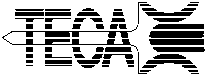 【應用於高速連接器設計與車載電子之電磁相容技術】◎ 台灣電子連接產業協會研討會  報名表 ◎註：學員之手機號碼僅做為開課未到聯繫用                         (表格如不敷使用請自行影印)1090722高速＆車載培訓對象培訓對象服務於與此主題相關之產業人士，或對此主題有興趣之人士。具基礎電磁學、基礎電子學、基礎電路學之理工科系專長。服務於與此主題相關之產業人士，或對此主題有興趣之人士。具基礎電磁學、基礎電子學、基礎電路學之理工科系專長。服務於與此主題相關之產業人士，或對此主題有興趣之人士。具基礎電磁學、基礎電子學、基礎電路學之理工科系專長。服務於與此主題相關之產業人士，或對此主題有興趣之人士。具基礎電磁學、基礎電子學、基礎電路學之理工科系專長。服務於與此主題相關之產業人士，或對此主題有興趣之人士。具基礎電磁學、基礎電子學、基礎電路學之理工科系專長。服務於與此主題相關之產業人士，或對此主題有興趣之人士。具基礎電磁學、基礎電子學、基礎電路學之理工科系專長。服務於與此主題相關之產業人士，或對此主題有興趣之人士。具基礎電磁學、基礎電子學、基礎電路學之理工科系專長。服務於與此主題相關之產業人士，或對此主題有興趣之人士。具基礎電磁學、基礎電子學、基礎電路學之理工科系專長。課程目標課程目標課程將針對資通訊產業高速連接器與汽車電子相關工程技術人員，配合當前科技發展與應用技術之演進趨勢，透過系統設計問題的根因分析(Root Cause Analysis: RCA)，介紹目前高速數位系統連接器與車載電子整合之EMC問題與挑戰，並透過案例解說與設計原理分析，藉由系統與元件之EMC設計技術之最佳化技巧，將可提供學員對EMC設計技術有一深入且系統性的了解。課程將針對資通訊產業高速連接器與汽車電子相關工程技術人員，配合當前科技發展與應用技術之演進趨勢，透過系統設計問題的根因分析(Root Cause Analysis: RCA)，介紹目前高速數位系統連接器與車載電子整合之EMC問題與挑戰，並透過案例解說與設計原理分析，藉由系統與元件之EMC設計技術之最佳化技巧，將可提供學員對EMC設計技術有一深入且系統性的了解。課程將針對資通訊產業高速連接器與汽車電子相關工程技術人員，配合當前科技發展與應用技術之演進趨勢，透過系統設計問題的根因分析(Root Cause Analysis: RCA)，介紹目前高速數位系統連接器與車載電子整合之EMC問題與挑戰，並透過案例解說與設計原理分析，藉由系統與元件之EMC設計技術之最佳化技巧，將可提供學員對EMC設計技術有一深入且系統性的了解。課程將針對資通訊產業高速連接器與汽車電子相關工程技術人員，配合當前科技發展與應用技術之演進趨勢，透過系統設計問題的根因分析(Root Cause Analysis: RCA)，介紹目前高速數位系統連接器與車載電子整合之EMC問題與挑戰，並透過案例解說與設計原理分析，藉由系統與元件之EMC設計技術之最佳化技巧，將可提供學員對EMC設計技術有一深入且系統性的了解。課程將針對資通訊產業高速連接器與汽車電子相關工程技術人員，配合當前科技發展與應用技術之演進趨勢，透過系統設計問題的根因分析(Root Cause Analysis: RCA)，介紹目前高速數位系統連接器與車載電子整合之EMC問題與挑戰，並透過案例解說與設計原理分析，藉由系統與元件之EMC設計技術之最佳化技巧，將可提供學員對EMC設計技術有一深入且系統性的了解。課程將針對資通訊產業高速連接器與汽車電子相關工程技術人員，配合當前科技發展與應用技術之演進趨勢，透過系統設計問題的根因分析(Root Cause Analysis: RCA)，介紹目前高速數位系統連接器與車載電子整合之EMC問題與挑戰，並透過案例解說與設計原理分析，藉由系統與元件之EMC設計技術之最佳化技巧，將可提供學員對EMC設計技術有一深入且系統性的了解。課程將針對資通訊產業高速連接器與汽車電子相關工程技術人員，配合當前科技發展與應用技術之演進趨勢，透過系統設計問題的根因分析(Root Cause Analysis: RCA)，介紹目前高速數位系統連接器與車載電子整合之EMC問題與挑戰，並透過案例解說與設計原理分析，藉由系統與元件之EMC設計技術之最佳化技巧，將可提供學員對EMC設計技術有一深入且系統性的了解。課程將針對資通訊產業高速連接器與汽車電子相關工程技術人員，配合當前科技發展與應用技術之演進趨勢，透過系統設計問題的根因分析(Root Cause Analysis: RCA)，介紹目前高速數位系統連接器與車載電子整合之EMC問題與挑戰，並透過案例解說與設計原理分析，藉由系統與元件之EMC設計技術之最佳化技巧，將可提供學員對EMC設計技術有一深入且系統性的了解。課程簡介課程簡介本課程從實務角度出發，但為了提供完整且嚴謹的，透過豐富的產學技術交流與最新的EMC設計案例，配合理論依據與模擬實驗分析案例，兼顧理論與實務、模擬與量測技術並重；同時為配合高科技產業的發展趨勢，本課程也將高速訊號的連接器效應與設計分析納入，因此適合目前已經服務於工具機、電機電子產品、資訊通訊產品、車用電子產品等開發與系統整合的工程人員參考，更適合在學學生在準備未來就業時的研習使用，以提供工程師所必備的理論與實務知識。本課程從實務角度出發，但為了提供完整且嚴謹的，透過豐富的產學技術交流與最新的EMC設計案例，配合理論依據與模擬實驗分析案例，兼顧理論與實務、模擬與量測技術並重；同時為配合高科技產業的發展趨勢，本課程也將高速訊號的連接器效應與設計分析納入，因此適合目前已經服務於工具機、電機電子產品、資訊通訊產品、車用電子產品等開發與系統整合的工程人員參考，更適合在學學生在準備未來就業時的研習使用，以提供工程師所必備的理論與實務知識。本課程從實務角度出發，但為了提供完整且嚴謹的，透過豐富的產學技術交流與最新的EMC設計案例，配合理論依據與模擬實驗分析案例，兼顧理論與實務、模擬與量測技術並重；同時為配合高科技產業的發展趨勢，本課程也將高速訊號的連接器效應與設計分析納入，因此適合目前已經服務於工具機、電機電子產品、資訊通訊產品、車用電子產品等開發與系統整合的工程人員參考，更適合在學學生在準備未來就業時的研習使用，以提供工程師所必備的理論與實務知識。本課程從實務角度出發，但為了提供完整且嚴謹的，透過豐富的產學技術交流與最新的EMC設計案例，配合理論依據與模擬實驗分析案例，兼顧理論與實務、模擬與量測技術並重；同時為配合高科技產業的發展趨勢，本課程也將高速訊號的連接器效應與設計分析納入，因此適合目前已經服務於工具機、電機電子產品、資訊通訊產品、車用電子產品等開發與系統整合的工程人員參考，更適合在學學生在準備未來就業時的研習使用，以提供工程師所必備的理論與實務知識。本課程從實務角度出發，但為了提供完整且嚴謹的，透過豐富的產學技術交流與最新的EMC設計案例，配合理論依據與模擬實驗分析案例，兼顧理論與實務、模擬與量測技術並重；同時為配合高科技產業的發展趨勢，本課程也將高速訊號的連接器效應與設計分析納入，因此適合目前已經服務於工具機、電機電子產品、資訊通訊產品、車用電子產品等開發與系統整合的工程人員參考，更適合在學學生在準備未來就業時的研習使用，以提供工程師所必備的理論與實務知識。本課程從實務角度出發，但為了提供完整且嚴謹的，透過豐富的產學技術交流與最新的EMC設計案例，配合理論依據與模擬實驗分析案例，兼顧理論與實務、模擬與量測技術並重；同時為配合高科技產業的發展趨勢，本課程也將高速訊號的連接器效應與設計分析納入，因此適合目前已經服務於工具機、電機電子產品、資訊通訊產品、車用電子產品等開發與系統整合的工程人員參考，更適合在學學生在準備未來就業時的研習使用，以提供工程師所必備的理論與實務知識。本課程從實務角度出發，但為了提供完整且嚴謹的，透過豐富的產學技術交流與最新的EMC設計案例，配合理論依據與模擬實驗分析案例，兼顧理論與實務、模擬與量測技術並重；同時為配合高科技產業的發展趨勢，本課程也將高速訊號的連接器效應與設計分析納入，因此適合目前已經服務於工具機、電機電子產品、資訊通訊產品、車用電子產品等開發與系統整合的工程人員參考，更適合在學學生在準備未來就業時的研習使用，以提供工程師所必備的理論與實務知識。本課程從實務角度出發，但為了提供完整且嚴謹的，透過豐富的產學技術交流與最新的EMC設計案例，配合理論依據與模擬實驗分析案例，兼顧理論與實務、模擬與量測技術並重；同時為配合高科技產業的發展趨勢，本課程也將高速訊號的連接器效應與設計分析納入，因此適合目前已經服務於工具機、電機電子產品、資訊通訊產品、車用電子產品等開發與系統整合的工程人員參考，更適合在學學生在準備未來就業時的研習使用，以提供工程師所必備的理論與實務知識。課程日期課程日期109/07/22.23.29.30(三、四)109/07/22.23.29.30(三、四)109/07/22.23.29.30(三、四)時間時間　9：00　~  18：00　　9：00　~  18：00　　9：00　~  18：00　聯絡人聯絡人范桂華范桂華范桂華電話電話( 03 ) 5910002( 03 ) 5910002( 03 ) 5910002授課地點授課地點暫訂：工業技術研究院（新竹縣竹東鎮中興路四段195號）暫訂：工業技術研究院（新竹縣竹東鎮中興路四段195號）暫訂：工業技術研究院（新竹縣竹東鎮中興路四段195號）暫訂：工業技術研究院（新竹縣竹東鎮中興路四段195號）暫訂：工業技術研究院（新竹縣竹東鎮中興路四段195號）暫訂：工業技術研究院（新竹縣竹東鎮中興路四段195號）暫訂：工業技術研究院（新竹縣竹東鎮中興路四段195號）暫訂：工業技術研究院（新竹縣竹東鎮中興路四段195號）二天費用(人)二天費用(人)原價：$15,000、會員價＄8,000會員優惠＄4,000、非會員優惠＄8,000（費用含講義/午餐/點心/稅，手續費用請自行吸收恕不內扣）原價：$15,000、會員價＄8,000會員優惠＄4,000、非會員優惠＄8,000（費用含講義/午餐/點心/稅，手續費用請自行吸收恕不內扣）原價：$15,000、會員價＄8,000會員優惠＄4,000、非會員優惠＄8,000（費用含講義/午餐/點心/稅，手續費用請自行吸收恕不內扣）原價：$15,000、會員價＄8,000會員優惠＄4,000、非會員優惠＄8,000（費用含講義/午餐/點心/稅，手續費用請自行吸收恕不內扣）原價：$15,000、會員價＄8,000會員優惠＄4,000、非會員優惠＄8,000（費用含講義/午餐/點心/稅，手續費用請自行吸收恕不內扣）原價：$15,000、會員價＄8,000會員優惠＄4,000、非會員優惠＄8,000（費用含講義/午餐/點心/稅，手續費用請自行吸收恕不內扣）原價：$15,000、會員價＄8,000會員優惠＄4,000、非會員優惠＄8,000（費用含講義/午餐/點心/稅，手續費用請自行吸收恕不內扣）原價：$15,000、會員價＄8,000會員優惠＄4,000、非會員優惠＄8,000（費用含講義/午餐/點心/稅，手續費用請自行吸收恕不內扣）四天費用(人)四天費用(人)原價：$30,000、會員價＄16,000會員優惠＄6,000、非會員優惠＄12,000（費用含講義/午餐/點心/稅，手續費用請自行吸收恕不內扣）原價：$30,000、會員價＄16,000會員優惠＄6,000、非會員優惠＄12,000（費用含講義/午餐/點心/稅，手續費用請自行吸收恕不內扣）原價：$30,000、會員價＄16,000會員優惠＄6,000、非會員優惠＄12,000（費用含講義/午餐/點心/稅，手續費用請自行吸收恕不內扣）原價：$30,000、會員價＄16,000會員優惠＄6,000、非會員優惠＄12,000（費用含講義/午餐/點心/稅，手續費用請自行吸收恕不內扣）原價：$30,000、會員價＄16,000會員優惠＄6,000、非會員優惠＄12,000（費用含講義/午餐/點心/稅，手續費用請自行吸收恕不內扣）原價：$30,000、會員價＄16,000會員優惠＄6,000、非會員優惠＄12,000（費用含講義/午餐/點心/稅，手續費用請自行吸收恕不內扣）原價：$30,000、會員價＄16,000會員優惠＄6,000、非會員優惠＄12,000（費用含講義/午餐/點心/稅，手續費用請自行吸收恕不內扣）原價：$30,000、會員價＄16,000會員優惠＄6,000、非會員優惠＄12,000（費用含講義/午餐/點心/稅，手續費用請自行吸收恕不內扣）單元課程名稱單元課程名稱單元課程名稱單元課程名稱單元課程內容大綱單元課程內容大綱單元課程內容大綱單元課程內容大綱單元課程內容大綱時數總計32H應用於高速連接器設計之電磁原理應用於高速連接器設計之電磁原理應用於高速連接器設計之電磁原理應用於高速連接器設計之電磁原理寬頻高速數位電路發展所面臨之設計挑戰電路理論與電磁原理差異簡介傳輸線的高頻特性分析傳輸線方程式傳輸線不連續性效應TDR原理與阻抗量測原理不同負載之傳輸線效應分析寬頻高速數位電路發展所面臨之設計挑戰電路理論與電磁原理差異簡介傳輸線的高頻特性分析傳輸線方程式傳輸線不連續性效應TDR原理與阻抗量測原理不同負載之傳輸線效應分析寬頻高速數位電路發展所面臨之設計挑戰電路理論與電磁原理差異簡介傳輸線的高頻特性分析傳輸線方程式傳輸線不連續性效應TDR原理與阻抗量測原理不同負載之傳輸線效應分析寬頻高速數位電路發展所面臨之設計挑戰電路理論與電磁原理差異簡介傳輸線的高頻特性分析傳輸線方程式傳輸線不連續性效應TDR原理與阻抗量測原理不同負載之傳輸線效應分析寬頻高速數位電路發展所面臨之設計挑戰電路理論與電磁原理差異簡介傳輸線的高頻特性分析傳輸線方程式傳輸線不連續性效應TDR原理與阻抗量測原理不同負載之傳輸線效應分析8小時應用於高速連接器設計之電磁原理應用於高速連接器設計之電磁原理應用於高速連接器設計之電磁原理應用於高速連接器設計之電磁原理高速訊號終接與阻抗匹配網路之設計應用於傳輸線之電磁學概論傳輸線之電容、電感、電阻、電導分析電路佈線之串擾(Crosstalk)效應分析電子連接器之信號完整性分析與設計技術案例分析與說明高速訊號終接與阻抗匹配網路之設計應用於傳輸線之電磁學概論傳輸線之電容、電感、電阻、電導分析電路佈線之串擾(Crosstalk)效應分析電子連接器之信號完整性分析與設計技術案例分析與說明高速訊號終接與阻抗匹配網路之設計應用於傳輸線之電磁學概論傳輸線之電容、電感、電阻、電導分析電路佈線之串擾(Crosstalk)效應分析電子連接器之信號完整性分析與設計技術案例分析與說明高速訊號終接與阻抗匹配網路之設計應用於傳輸線之電磁學概論傳輸線之電容、電感、電阻、電導分析電路佈線之串擾(Crosstalk)效應分析電子連接器之信號完整性分析與設計技術案例分析與說明高速訊號終接與阻抗匹配網路之設計應用於傳輸線之電磁學概論傳輸線之電容、電感、電阻、電導分析電路佈線之串擾(Crosstalk)效應分析電子連接器之信號完整性分析與設計技術案例分析與說明8小時車載電子之電磁相容車載電子之電磁相容車載電子之電磁相容車載電子之電磁相容車輛電磁相容性概述車輛、車輛裝置所產生的電磁擾動類型及其電磁耐受性的原理與影響因子如何透過車輛安全檢測確認車輛及其裝置之電磁相容性電磁相容性測試標準、場地及設備介紹車輛電磁相容性概述車輛、車輛裝置所產生的電磁擾動類型及其電磁耐受性的原理與影響因子如何透過車輛安全檢測確認車輛及其裝置之電磁相容性電磁相容性測試標準、場地及設備介紹車輛電磁相容性概述車輛、車輛裝置所產生的電磁擾動類型及其電磁耐受性的原理與影響因子如何透過車輛安全檢測確認車輛及其裝置之電磁相容性電磁相容性測試標準、場地及設備介紹車輛電磁相容性概述車輛、車輛裝置所產生的電磁擾動類型及其電磁耐受性的原理與影響因子如何透過車輛安全檢測確認車輛及其裝置之電磁相容性電磁相容性測試標準、場地及設備介紹車輛電磁相容性概述車輛、車輛裝置所產生的電磁擾動類型及其電磁耐受性的原理與影響因子如何透過車輛安全檢測確認車輛及其裝置之電磁相容性電磁相容性測試標準、場地及設備介紹8小時車載電子之電磁相容車載電子之電磁相容車載電子之電磁相容車載電子之電磁相容電磁干擾問題的解決對策：佈件、走線、內部電纜及封裝、機殼屏蔽、外部電纜及連接器車載電子EMC設計技術：     --濾波器設計與暫態雜訊抑制技術--屏蔽技術電磁干擾問題的解決對策：佈件、走線、內部電纜及封裝、機殼屏蔽、外部電纜及連接器車載電子EMC設計技術：     --濾波器設計與暫態雜訊抑制技術--屏蔽技術電磁干擾問題的解決對策：佈件、走線、內部電纜及封裝、機殼屏蔽、外部電纜及連接器車載電子EMC設計技術：     --濾波器設計與暫態雜訊抑制技術--屏蔽技術電磁干擾問題的解決對策：佈件、走線、內部電纜及封裝、機殼屏蔽、外部電纜及連接器車載電子EMC設計技術：     --濾波器設計與暫態雜訊抑制技術--屏蔽技術電磁干擾問題的解決對策：佈件、走線、內部電纜及封裝、機殼屏蔽、外部電纜及連接器車載電子EMC設計技術：     --濾波器設計與暫態雜訊抑制技術--屏蔽技術8小時師資姓名姓名林漢年林漢年林漢年學歷學歷NYU紐約大學Tandom學院(原Polytechnic University)NYU紐約大學Tandom學院(原Polytechnic University)師資現職現職逢甲大學通訊工程系所積體電路EMC研究發展中心逢甲大學通訊工程系所積體電路EMC研究發展中心逢甲大學通訊工程系所積體電路EMC研究發展中心職稱職稱教授/中心主任教授/中心主任師資專業領域說明專業領域說明曾任怡利電子工業股份有限公司研發部經理、台灣電子檢驗中心EMC研究員。專精無線通訊系統、電磁相容性設計、射頻及微波電路設計、光纖通信、天線工程等，另擔任全國認證基金會等多項評審。曾任怡利電子工業股份有限公司研發部經理、台灣電子檢驗中心EMC研究員。專精無線通訊系統、電磁相容性設計、射頻及微波電路設計、光纖通信、天線工程等，另擔任全國認證基金會等多項評審。曾任怡利電子工業股份有限公司研發部經理、台灣電子檢驗中心EMC研究員。專精無線通訊系統、電磁相容性設計、射頻及微波電路設計、光纖通信、天線工程等，另擔任全國認證基金會等多項評審。曾任怡利電子工業股份有限公司研發部經理、台灣電子檢驗中心EMC研究員。專精無線通訊系統、電磁相容性設計、射頻及微波電路設計、光纖通信、天線工程等，另擔任全國認證基金會等多項評審。曾任怡利電子工業股份有限公司研發部經理、台灣電子檢驗中心EMC研究員。專精無線通訊系統、電磁相容性設計、射頻及微波電路設計、光纖通信、天線工程等，另擔任全國認證基金會等多項評審。曾任怡利電子工業股份有限公司研發部經理、台灣電子檢驗中心EMC研究員。專精無線通訊系統、電磁相容性設計、射頻及微波電路設計、光纖通信、天線工程等，另擔任全國認證基金會等多項評審。曾任怡利電子工業股份有限公司研發部經理、台灣電子檢驗中心EMC研究員。專精無線通訊系統、電磁相容性設計、射頻及微波電路設計、光纖通信、天線工程等，另擔任全國認證基金會等多項評審。公司全銜統一編號統一編號E-mail產業類別產業類別傳真傳真聯絡地址聯絡人聯絡人電話電話參加者姓名參加者姓名職稱/工作部門午餐午餐場次場次場次聯絡電話及MAIL聯絡電話及MAIL聯絡電話及MAIL聯絡電話及MAIL聯絡電話及MAIL聯絡電話及MAIL聯絡電話及MAIL聯絡電話及MAIL聯絡電話及MAIL素 葷素 葷四天07/22-2307/29-30四天07/22-2307/29-30四天07/22-2307/29-30素 葷素 葷四天07/22-2307/29-30四天07/22-2307/29-30四天07/22-2307/29-30素 葷素 葷四天07/22-2307/29-30四天07/22-2307/29-30四天07/22-2307/29-30素 葷素 葷四天07/22-2307/29-30四天07/22-2307/29-30四天07/22-2307/29-30素 葷素 葷四天07/22-2307/29-30四天07/22-2307/29-30四天07/22-2307/29-30素 葷素 葷四天07/22-2307/29-30四天07/22-2307/29-30四天07/22-2307/29-30素 葷素 葷四天07/22-2307/29-30四天07/22-2307/29-30四天07/22-2307/29-30素 葷素 葷四天07/22-2307/29-30四天07/22-2307/29-30四天07/22-2307/29-30費用共計新台幣           元整，□使用抵用券_______元，應支付費用$________元    支付方式□支票 □匯款/轉帳費用共計新台幣           元整，□使用抵用券_______元，應支付費用$________元    支付方式□支票 □匯款/轉帳費用共計新台幣           元整，□使用抵用券_______元，應支付費用$________元    支付方式□支票 □匯款/轉帳費用共計新台幣           元整，□使用抵用券_______元，應支付費用$________元    支付方式□支票 □匯款/轉帳費用共計新台幣           元整，□使用抵用券_______元，應支付費用$________元    支付方式□支票 □匯款/轉帳費用共計新台幣           元整，□使用抵用券_______元，應支付費用$________元    支付方式□支票 □匯款/轉帳費用共計新台幣           元整，□使用抵用券_______元，應支付費用$________元    支付方式□支票 □匯款/轉帳費用共計新台幣           元整，□使用抵用券_______元，應支付費用$________元    支付方式□支票 □匯款/轉帳費用共計新台幣           元整，□使用抵用券_______元，應支付費用$________元    支付方式□支票 □匯款/轉帳費用共計新台幣           元整，□使用抵用券_______元，應支付費用$________元    支付方式□支票 □匯款/轉帳費用共計新台幣           元整，□使用抵用券_______元，應支付費用$________元    支付方式□支票 □匯款/轉帳費用共計新台幣           元整，□使用抵用券_______元，應支付費用$________元    支付方式□支票 □匯款/轉帳費用共計新台幣           元整，□使用抵用券_______元，應支付費用$________元    支付方式□支票 □匯款/轉帳費用共計新台幣           元整，□使用抵用券_______元，應支付費用$________元    支付方式□支票 □匯款/轉帳費用共計新台幣           元整，□使用抵用券_______元，應支付費用$________元    支付方式□支票 □匯款/轉帳費用共計新台幣           元整，□使用抵用券_______元，應支付費用$________元    支付方式□支票 □匯款/轉帳費用共計新台幣           元整，□使用抵用券_______元，應支付費用$________元    支付方式□支票 □匯款/轉帳備註：※為不影響他人上課的權益，報名後人員若有變動或不克前來，煩請電話告知本會。謝謝！備註：※為不影響他人上課的權益，報名後人員若有變動或不克前來，煩請電話告知本會。謝謝！備註：※為不影響他人上課的權益，報名後人員若有變動或不克前來，煩請電話告知本會。謝謝！備註：※為不影響他人上課的權益，報名後人員若有變動或不克前來，煩請電話告知本會。謝謝！備註：※為不影響他人上課的權益，報名後人員若有變動或不克前來，煩請電話告知本會。謝謝！備註：※為不影響他人上課的權益，報名後人員若有變動或不克前來，煩請電話告知本會。謝謝！備註：※為不影響他人上課的權益，報名後人員若有變動或不克前來，煩請電話告知本會。謝謝！備註：※為不影響他人上課的權益，報名後人員若有變動或不克前來，煩請電話告知本會。謝謝！備註：※為不影響他人上課的權益，報名後人員若有變動或不克前來，煩請電話告知本會。謝謝！備註：※為不影響他人上課的權益，報名後人員若有變動或不克前來，煩請電話告知本會。謝謝！備註：※為不影響他人上課的權益，報名後人員若有變動或不克前來，煩請電話告知本會。謝謝！備註：※為不影響他人上課的權益，報名後人員若有變動或不克前來，煩請電話告知本會。謝謝！備註：※為不影響他人上課的權益，報名後人員若有變動或不克前來，煩請電話告知本會。謝謝！備註：※為不影響他人上課的權益，報名後人員若有變動或不克前來，煩請電話告知本會。謝謝！備註：※為不影響他人上課的權益，報名後人員若有變動或不克前來，煩請電話告知本會。謝謝！備註：※為不影響他人上課的權益，報名後人員若有變動或不克前來，煩請電話告知本會。謝謝！備註：※為不影響他人上課的權益，報名後人員若有變動或不克前來，煩請電話告知本會。謝謝！